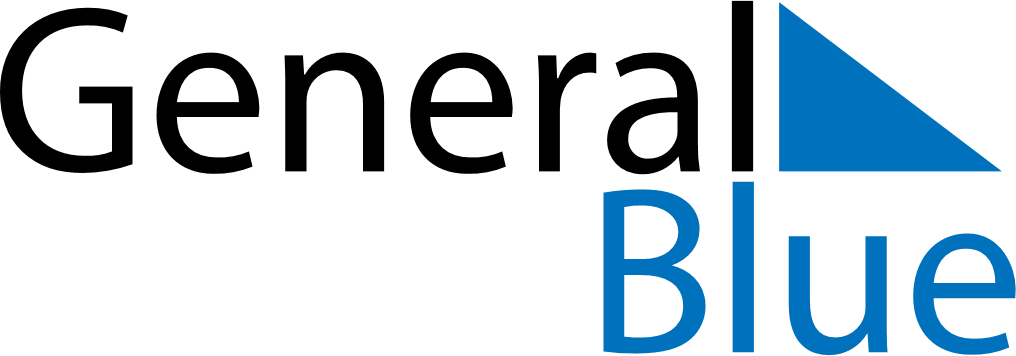 April 1762April 1762April 1762April 1762April 1762SundayMondayTuesdayWednesdayThursdayFridaySaturday123456789101112131415161718192021222324252627282930